МИНОБРНАУКИ РОССИИФедеральное государственное бюджетное образовательное учреждение высшего образования«Астраханский государственный университет имени В. Н. Татищева»(Астраханский государственный университет им. В. Н. Татищева)ПРОГРАММА НАУЧНО-ИССЛЕДОВАТЕЛЬСКОЙ ПРАКТИКИАстрахань – 20221. ЦЕЛИ И ЗАДАЧИ ПРАКТИКИЦелью прохождения научно-исследовательской практики являются: - формирование компетенций у аспиранта, направленных на реализацию практических навыков, на основе приобретенных в процессе обучения знаний, умений, опыта научно-исследовательской и аналитической деятельности.1.2.Задачами прохождения научно-исследовательской практики являются:- систематизация, закрепление и расширение теоретических знаний и практических навыков проведения исследований; – применение этих знаний и полученного опыта при решении актуальных научных задач; – овладение профессионально-практическими умениями; – стимулирование навыков самостоятельной аналитической работы; – усвоение приемов, методов и способов обработки, представления и интерпретации результатов проведенных практических исследований; – презентация навыков публичной дискуссии и защиты научных идей, освоение навыков написания научных работ.2.  ФОРМЫ И МЕСТА ПРОВЕДЕНИЯ ПРАКТИКИ2.1 Форма проведения практики – непрерывно - путем выделения в календарном учебном графике непрерывного периода учебного времени – во 2 семестре  в течение 6 недель;2.2 Места проведения практики – кафедра педагогического образования3. ПЕРЕЧЕНЬ ПЛАНИРУЕМЫХ РЕЗУЛЬТАТОВ ОБУЧЕНИЯ ПО ПРАКТИКЕ            Процесс прохождения научно-исследовательской практики направлен на достижение результатов, определенных программой подготовки научных и научно-педагогическим кадров в аспирантуре:       - самостоятельно осуществлять научно-исследовательскую деятельность в соответствующей профессиональной области с использованием современных методов исследования;- следовать этическим нормам в профессиональной деятельности;- использовать современные методы и технологии научной коммуникации на государственном и иностранном языках;- самостоятельно осуществлять научно-исследовательскую деятельность в соответствующей профессиональной области с использованием современных методов исследования и информационно-коммуникационных технологий;- проектировать и осуществлять комплексные исследования, в том числе междисциплинарные, на основе целостного системного научного мировоззрения с использованием знаний в области истории и философии науки.4. ОБЪЕМ И СОДЕРЖАНИЕ ПРАКТИКИОбъем практики 9 зачетных единиц – 324 часа, продолжительностью    6 недель)Таблица 1 Структура и содержание практики6. ФОРМА ОТЧЕТНОСТИ ПО ПРАКТИКЕИтоговая форма контроля по практике – зачет. Формой отчётности по итогам практики является статья, готовая к печати, отчёт, в котором отражаются все разделы практики. В каждом разделе представлены все материалы, полученные в ходе практики: краткие теоретические вступления, таблицы, рисунки, карты, диаграммы, описательный материал, выводы, рекомендации и т.д. После принятия преподавателем письменного отчета, с каждым обучающимся проводится зачетное собеседования, где он должен показать удовлетворительные знания. На основании показателей аспирант получает зачёт по практике]6. ФОНД ОЦЕНОЧНЫХ СРЕДСТВ ДЛЯ ПРОВЕДЕНИЯ ПРОМЕЖУТОЧНОЙ АТТЕСТАЦИИ ОБУЧАЮЩИХСЯ ПО ПРАКТИКЕ6.1. Паспорт фонда оценочных средств.При проведении текущего контроля и промежуточной аттестации по практике проверяется достижение планируемых результатов обучения по практикеТаблица 2. Соответствие разделов (этапов) практики, результатов обучения по практике и оценочных средств6.2. Описание показателей и критериев оценивания результатов, описание шкал оцениванияИтогом прохождения практики является готовность аспирантов к выполнению или освоение соответствующего вида профессиональной деятельности. Итогом проверки является однозначное решение: вид профессиональной деятельности освоен / не освоен («зачтено» / «не зачтено»).Оценка по практике выставляется на основании отчета по практике с указанием видов работ, выполненных обучающимся во время практики, их объема, качества выполнения.К отчету могут прилагаться следующие документы:Программа конференции, в которой участвовал аспирант.Опубликованные тезисы доклада конференции, в которой участвовал аспирант.Список участников конференции, в которой участвовал аспирант и прочие документы, свидетельствую об участии в конференции.Для оценки выполнения аспирантом заданий по практике можно использовать следующие показатели (таблица 3).Таблица 3 Показатели оценивания результатов обучения по практике6.3. Контрольные задания или иные материалы, необходимые для оценки знаний, умений, навыков и (или) опыта деятельностиОценочное средство – собеседование по вопросамПеречень примерных тем и вопросов собеседования по практике1. Чем обусловлен выбор данной конференции для представления научного доклада и апробации результатов диссертационного исследования?2. Каковы особенности подготовки научного доклада для данной конференции и специальный требования конференции?3. С какими трудностями Вы столкнулись при подготовке доклада / выступлении с докладом?4. Получили ли Вы отклик на Вашу статью, если да, то какой?  Оценочное средство – реферирование статьи. Выберете статью из интернета, близкую по тематике Вашей диссертации и  осуществите ее реферирование, воспользовавшись рекомендациями.Методические рекомендации по написанию реферата статьи. Реферирование представляет собой интеллектуальный творческий процесс, включающий осмысление, аналитико-синтетическое преобразование информации и создание нового документа - реферата, обладающего специфической языково-стилистической формой. Рефератом статьи (далее – реферат) называется текст, передающий основную информацию подлинника в свернутом виде и составленный в результате ее смысловой переработки. Основными функциями рефератов являются следующие: информативная, поисковая, индикативная, справочная, сигнальная, адресная, коммуникативная. Информативная функция. Поскольку реферат является кратким изложением основного содержания первичного документа, главная его задача состоит в том, чтобы передавать фактографическую информацию. Отсюда информативность является наиболее существенной и отличительной чертой реферата. Поисковая и справочная функции. Как средство передачи информации реферат нередко заменяет чтение первичного документа. Обращаясь к рефератам, пользователь осуществляет по ним непосредственный поиск информации, причем информации фактографической. В этом проявляется поисковая функция реферата, а также функция справочная, поскольку извлекаемая из реферата информация во многом представляет справочный интерес. Индикативная функция. Реферат должен характеризовать оригинальный материал не только содержательно, но и описательно. Путем описания обычно даются дополнительные характеристики первичного материала: его вид (книга, статья), наличие в нем иллюстраций и т.дАдресная функция. Точным библиографическим описанием первичного документа одновременно достигается то, что реферат способен выполнять адресную функцию, без чего бессмысленен документальный информационный поиск. Сигнальная функция. Эта функция реферата проявляется, когда осуществляется оперативное информирование с помощью авторских рефератов о планах выпуска литературы, а также о существовании неопубликованных, в том числе депонированных работ.Существует три основных способа изложения информации в реферате. Экстрагирование - представление информации первоисточника в реферате. Эта методика достаточно проста: референт отмечает предложения, которые затем полностью или с незначительным перефразированием переносятся в реферат-экстракт. Перефразирование - наиболее распространенный способ реферативного изложения. Здесь имеет место частичное текстуальное совпадение с первоисточником. Перефразирование предполагает не использование значительной части сведений оригинала, а перестройку его смысловой и синтаксической структуры. Перестройка текста достигается за счет таких операций, как замещение (одни фрагменты текста заменяются другими), совмещения (объединяются несколько предложений в одно) и обобщение.  Интерпретация - это способ реферативного изложения, когда содержание первоисточника может раскрываться либо в той же последовательности, либо на основе обобщенного представления о нем. Разновидностью интерпретированных рефератов могут быть авторефераты диссертаций, тезисы докладов научных конференций и совещаний.Изложение реферата должно обеспечивать наибольшую семантическую адекватность, семантическую эквивалентность, краткость и логическую последовательность. Для этого необходимы определенные лексические и грамматические средства. Адекватность и эквивалентность достигаются за счет правильного употребления терминов, краткость – за счет экономной структуры предложений и использования терминологической лексики.Широко используются неопределенно-личные предложения без подлежащего. Они концентрируют внимание читающего только на факте, усиливая тем самым информационно-справочную значимость реферата.Оценочное средство – тезисы Представьте тезисы Вашей научной статьи и сопроводите их презентацией.Оценочное средство- научная статья. Напишите статью на основе изученных Вами материалов, используйте чек –лист для проверки  качества ее написания. Чек-лист на проверку готовности статьи к публикации6.4. Методические материалы, определяющие процедуры оценивания знаний, умений, навыков и (или) опыта деятельностиПреподаватель в зависимости от уровня подготовленности обучающихся может использовать иные формы, методы контроля и оценочные средства, исходя из конкретной ситуации.7. УЧЕБНО-МЕТОДИЧЕСКОЕ И ИНФОРМАЦИОННОЕ ОБЕСПЕЧЕНИЕ 
А) Основная литература:1.  Мокий, В. С.  Методология научных исследований. Трансдисциплинарные подходы и методы : учебное пособие для вузов / В. С. Мокий, Т. А. Лукьянова. — 2-е изд., перераб. и доп. — Москва : Издательство Юрайт, 2021. — 229 с. — (Высшее образование). — ISBN 978-5-534-13916-7. — Текст : электронный // ЭБС Юрайт [сайт]. — URL: https://urait.ru/bcode/4672292.Шипилина Л.А., Методология и методы психолого-педагогических исследований : учеб. пособие для аспирантов и магистрантов по направлению "Педагогика" / Шипилина Л.А. - 7-е изд., стереотип. - М. : ФЛИНТА, 2016. - 204 с. - ISBN 978-5-9765-1173-6 - Текст : электронный // ЭБС "Консультант студента" : [сайт]. - URL : https://www.studentlibrary.ru/book/ISBN9785976511736.html Б) Дополнительная литература1. Горелов В.П., Горелов С.В., Боровиков Ю.С., Нейман В.Ю.  Диссертация: соискателям ученых степеней и ученых званий [Электронный ресурс]: учебное пособие / Горелов В.П., Горелов С.В., Боровиков Ю.С., Нейман В.Ю. - Новосибирск : Изд-во НГТУ, 2017. - http://www.studentlibrary.ru/book/ISBN9785778231689.html3. Лебедев С.А., Научный метод: история и теория [Электронный ресурс] / Лебедев С. А. - М. : Проспект, 2018. - 448 с. - ISBN 978-5-392-24179-8 - Режим доступа: http://www.studentlibrary.ru/book/ISBN9785392241798.htmlв) Перечень ресурсов информационно-телекоммуникационной сети «Интернет», необходимый для освоения дисциплины (модуля):Электронная библиотечная система (ЭБС) «Консультант студента». www.studentlibrary.ru«Юрайт» издательства «Юрайт»  http://www.urait.ru8. ПЕРЕЧЕНЬ ИНФОРМАЦИОННЫХ ТЕХНОЛОГИЙ, ИСПОЛЬЗУЕМЫХ ПРИ ПРОВЕДЕНИИ ПРАКТИКИ8.1. Информационные технологииПеречень современных профессиональных баз данных, информационных справочных системПеречень электронно-библиотечных систем (ЭБС)- Перечень международных реферативных баз данных научных изданий – базы данных, содержащие рецензируемые научные издания, в которых публикуются результаты научных исследований (Web of Science», Scopus, Elsevier, Springer и др.).9. МАТЕРИАЛЬНО-ТЕХНИЧЕСКОЕ ОБЕСПЕЧЕНИЕ БАЗЫ, 
НЕОБХОДИМОЙ ДЛЯ ПРОВЕДЕНИЯ ПРАКТИКИВо время прохождения практики аспирант может использовать современную аппаратуру и средства обработки данных (компьютеры, вычислительные комплексы, разрабатывающие программы и пр.При необходимости рабочая программа практики может быть адаптирована для обеспечения образовательного процесса инвалидов и лиц с ограниченными возможностями здоровья, в том числе для обучения с применением дистанционных образовательных технологий. Для этого требуется заявление аспиранта (его законного представителя) и заключение психолого-медико-педагогической комиссии (ПМПК).Составитель(-и)Симонова Т.Н., доцент, д.п.н., профессор; Группа научных специальностей 5.8. Образование и педагогические наукиНаучная специальность                 5.8.3. Коррекционная педагогика ( сурдо-педагогика, тифлопедагогика, олигофрено-педагогика, логопедия) Форма обученияочная  Год приема Срок освоения20223 г№Разделы (этапы) практикиСодержание раздела (этапа)Трудоемкость (в академ. часах)Формы текущего контроля1Постановочный этапПроизводственный инструктаж. Определение научного мероприятия (конференции).Подготовка заявки для участия в конференции.Сбор материала для доклада по теме диссертационного исследования.  108 часПлан проведения практики Сбор материала для написания статьи2Презентационный этапСистематизация фактического и литературного материала, Написание статьи. Подготовка презентации выступления Участие в научной конференции (с докладом) по теме научно-квалификационной работы (диссертации)  144 часаПрезентацияТекст докладаТекст статьи3Заключительный этапСоставление отчетных документов по практике; защита отчета по практике на промежуточной осенней аттестации.  72 часаОтчет№ п/пКонтролируемые разделы (этапы) практикиНаименование 
оценочного средства1Постановочный этапПлан практики2.Основной этапРеферирование готовой научной статьи. Презентация. Тезисы доклада. Текст написанной аспирантом  статьи3Заключительный этапОтчетШкала оцениванияКритерии оцениванияЗачтено-дается комплексная оценка предложенной ситуации;-демонстрируются глубокие знания теоретического материала и умение их применять;- последовательное, правильное выполнение всех заданий;-умение обоснованно излагать свои мысли, делать необходимые выводы.Зачтено-дается комплексная оценка предложенной ситуации;-демонстрируются глубокие знания теоретического материала и умение их применять; - последовательное, правильное выполнение всех заданий;-возможны единичные ошибки, исправляемые самим аспирантом после замечания преподавателя;-умение обоснованно излагать свои мысли, делать необходимые выводы.Зачтено-затруднения с комплексной оценкой предложенной ситуации;-неполное теоретическое обоснование, требующее наводящих вопросов преподавателя;-выполнение заданий при подсказке преподавателя;- затруднения в формулировке выводов.Не зачтено- неправильная оценка предложенной ситуации;-отсутствие теоретического обоснования выполнения заданий. Проверяемый параметр Да/Нет Название отражает содержание статьи, а его длина в пределах 12 слов Указана аффилиация автора, ORCID, e-mailАннотация отражает актуальность задачи и полученные результаты. По объёму часто в пределах 150-200 слов, но встречается и до 500.Введение показывает, что известно по вашей теме и подводит читателя к формулированию гипотезы вашего исследования. Во введении обязательны ссылки на источники литературыОсновной текст статьи написан по структуре IMRAD: Введение - Методы - Результаты - Обсуждение. Это требование зарубежных изданий все чаще встречается в журналах ВАК. Лучше сразу ориентироваться на эту структуруМетоды показывают как именно вы проводили исследование. Приводится конкретный научный методРезультаты представлены четко. Очень желательно присутствие схем, таблиц, графиковОбсуждение даёт читателям понять, какие выводы можно сделать на основе полученных результатовЗаключение резюмирует статью. Может отдельно в структуре не выделяться, сверьтесь с требованиями журнала к публикациямСписок источников включает публикации, которые процитированы в тексте статьи. По количеству ориентируйтесь на 15 источников в среднемНазвание отражает содержание статьи, а его длина в пределах 12 слов Указана аффилиация автора, ORCID, e-mailАннотация отражает актуальность задачи и полученные результаты. По объёму часто в пределах 150-200 слов, но встречается и до 500.Введение показывает, что известно по вашей теме и подводит читателя к формулированию гипотезы вашего исследования. Во введении обязательны ссылки на источники литературыОсновной текст статьи написан по структуре IMRAD: Введение - Методы - Результаты - Обсуждение. Это требование зарубежных изданий все чаще встречается в журналах ВАК. Лучше сразу ориентироваться на эту структуруМетоды показывают как именно вы проводили исследование. Приводится конкретный научный методРезультаты представлены четко. Очень желательно присутствие схем, таблиц, графиковОбсуждение даёт читателям понять, какие выводы можно сделать на основе полученных результатовЗаключение резюмирует статью. Может отдельно в структуре не выделяться, сверьтесь с требованиями журнала к публикациямСписок источников включает публикации, которые процитированы в тексте статьи. По количеству ориентируйтесь на 15 источников в среднемНаименование современных профессиональных баз данных, информационных справочных системУниверсальная справочно-информационная полнотекстовая база данных периодических изданий ООО «ИВИС» http://dlib.eastview.com Имя пользователя: AstrGU  Пароль: AstrGUЭлектронные версии периодических изданий, размещённые на сайте информационных ресурсов  www.polpred.comЭлектронный каталог Научной библиотеки АГУ на базе MARK SQL НПО «Информ-систем» https://library.asu.edu.ru/catalog/ Электронный каталог «Научные журналы АГУ»  https://journal.asu.edu.ru/ Корпоративный проект Ассоциации региональных библиотечных консорциумов (АРБИКОН) «Межрегиональная аналитическая роспись статей» (МАРС) – сводная база данных, содержащая полную аналитическую роспись 1800 названий журналов по разным отраслям знаний. Участники проекта предоставляют друг другу электронные копии отсканированных статей из книг, сборников, журналов, содержащихся в фондах их библиотек. http://mars.arbicon.ruСправочная правовая система КонсультантПлюс.Содержится огромный массив справочной правовой информации, российское и региональное законодательство, судебную практику, финансовые и кадровые консультации, консультации для бюджетных организаций, комментарии законодательства, формы документов, проекты нормативных правовых актов, международные правовые акты, правовые акты, технические нормы и правила.http://www.consultant.ruНаименование ЭБСЭлектронная библиотечная система IPRbooks www.iprbookshop.ruЭлектронно-библиотечная система BOOK.ru https://book.ru Электронная библиотечная система издательства ЮРАЙТ, раздел «Легендарные книги».  www.biblio-online.ru, https://urait.ru/Электронная библиотека «Астраханский государственный университет» собственной генерации на платформе ЭБС «Электронный Читальный зал – БиблиоТех» https://biblio.asu.edu.ruУчётная запись образовательного портала АГУЭлектронно-библиотечная система (ЭБС) ООО «Политехресурс» «Консультант студента»Многопрофильный образовательный ресурс «Консультант студента» является электронной библиотечной системой, предоставляющей доступ через Интернет к учебной литературе и дополнительным материалам, приобретённым на основании прямых договоров с правообладателями. Каталог содержит более 15 000 наименований изданий.  www.studentlibrary.ruРегистрация с компьютеров АГУЭлектронно-библиотечная система (ЭБС) ООО «Политехресурс» «Консультант студента»Для кафедры восточных языков факультета иностранных языков. Многопрофильный образовательный ресурс «Консультант студента» является электронной библиотечной системой, предоставляющей доступ через Интернет к учебной литературе и дополнительным материалам, приобретённым на основании прямых договоров с правообладателями по направлению «Восточные языки» www.studentlibrary.ruРегистрация с компьютеров АГУЭлектронно-образовательный ресурс для иностранных студентов «РУССКИЙ ЯЗЫК КАК ИНОСТРАННЫЙ» www.ros-edu.ru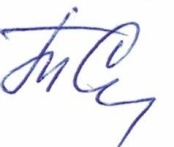 